Vous pouvez commander : 
• commander directement via  info@vleugelsvanhoop.be • remplir la bandelette ci-dessous ; à renvoyer à Vleugels van Hoop• par virement au N° de compte: IBAN BE88 0015 3001 4241 - BIC : GEBABEBB  
   avec mention : Champagne 10 Ans + votre nom.La livraison aura lieu au courant du mois de Novembre : à temps pour les fêtes de fin d’année ! Un grand merci pour votre contribution.Nom:   _________________________________________________________________________________________  Adresse: ___________________________________________________________       Tel: ______________________               Commande  Champagne Leconte – Agnus Brut Tradition/6 bouteilles = 120€ x  _______carton(s)                                            TOTAL:    ______________€  Livraison UNIQUEMENT par carton = 6 bouteilles!Pour des raisons administratives, les commandes ne sont définitives qu'après réception de paiement.Pour les collectionneurs de capsules : le premier 50 cartons auront encore notre capsule de la série de jubilée. 
Une occasion pour les gens qui savent décider très vite !!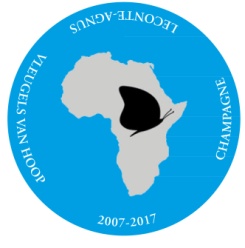 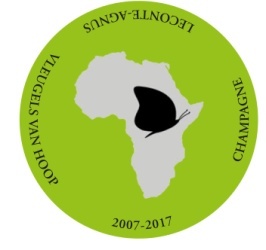 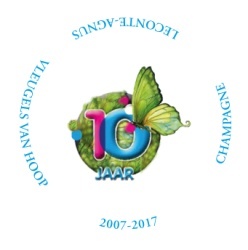 (Cette bandelette à garder par vous)_______________________________________________________________________________________________Commande : Cette bandelette destinée à l’équipe de Vleugels van Hoop Nom : ______________________________________________________e-mail: ______________________________ Adresse: ______________________________________________________________Tel: ______________________               Commande Champagne Leconte – Agnus Brut Tradition/6 bouteilles = 120€ x  ________carton(s)                                    TOTAL:  _____________€SIGNATURE